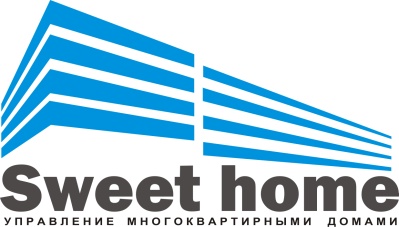 Общество с ограниченной ответственностьюУправляющая компания «Свитхом»ИНН 7726665079, ОГРН 1107746926308Юридический адрес: 117545, г. Москва, пр. Днепропетровский, д. 7Фактический адрес:  г. Москва,  Чапаевский пер. д. 3Телефон: 8 (495) 225-30-78ООО УК «Свитхом» вошло в Холдинг  ЗАО «Капитал-Инвест»http://www.kp-invest.ru/Уважаемые дольщики!   Офис выдачи ключей и заключения договоров управления МКД находится по адресу:г. Москва, поселение Филимонковское, поселок Марьино, ул. Харлампиева, дом 50 к.3 (1 этаж)Время работы: ежедневно с 9:00 до 21:00.ООО УК «Свитхом»Контактный номер: 8-926-556-54-71     Общество с ограниченной ответственностьюУправляющая компания «Свитхом»ИНН 7726665079, ОГРН 1107746926308Юридический адрес: 117545, г. Москва, пр. Днепропетровский, д. 7Фактический адрес:  г. Москва,  Чапаевский пер. д. 3Телефон: 8 (495) 225-30-78ООО УК «Свитхом» вошло в Холдинг  ЗАО «Капитал-Инвест»http://www.kp-invest.ru/  Памятка дольщикаДольщики допускаются к ремонтным работам и получают ключи от квартир в пользование при условии отсутствия задолженности по сумме договора и подписании акта осмотра. Каждому дольщику предлагается заключить с обслуживающей организацией (управляющей компанией-ООО УК «Свитхом») договор на предоставление коммунальных и сопутствующих услуг (договор управления многоквартирным домом) в день подписания акта осмотра помещения.На осмотре квартиры обязательно иметь при себе:Оригинал Договора участия в долевом строительстве/оригинал соглашения об уступке права требования по Договору участия в долевом строительстве;Паспорта (всех сторон по Договору участия в долевом строительстве/соглашения об уступке права требования по Договору участия в долевом строительстве);Уведомление о включении в реестр кредиторов;Оригинал нотариальной доверенности на представление интересов (в случае невозможности стороны по Договору участия в долевом строительстве/соглашения об уступке права требования по Договору участия в долевом строительстве лично явиться на осмотр);Оригинал свидетельства о рождении - в случае представления интересов несовершеннолетних Участников долевого строительства;Если у Вас поменялась фамилия в связи с заключением/расторжением брака, необходимо предоставить подтверждающий документ (нотариально заверенную копию свидетельства о заключении/расторжении брака).Документы для заключения договора управления МКД:Оригинал Договора участия в долевом строительстве/оригинал соглашения об уступке права требования по Договору участия в долевом строительстве;Акт осмотра помещения (квартиры);Паспорта (всех сторон по Договору участия в долевом строительстве/соглашения об уступке права требования по Договору участия в долевом строительстве).